Síelés az osztrák Alpokban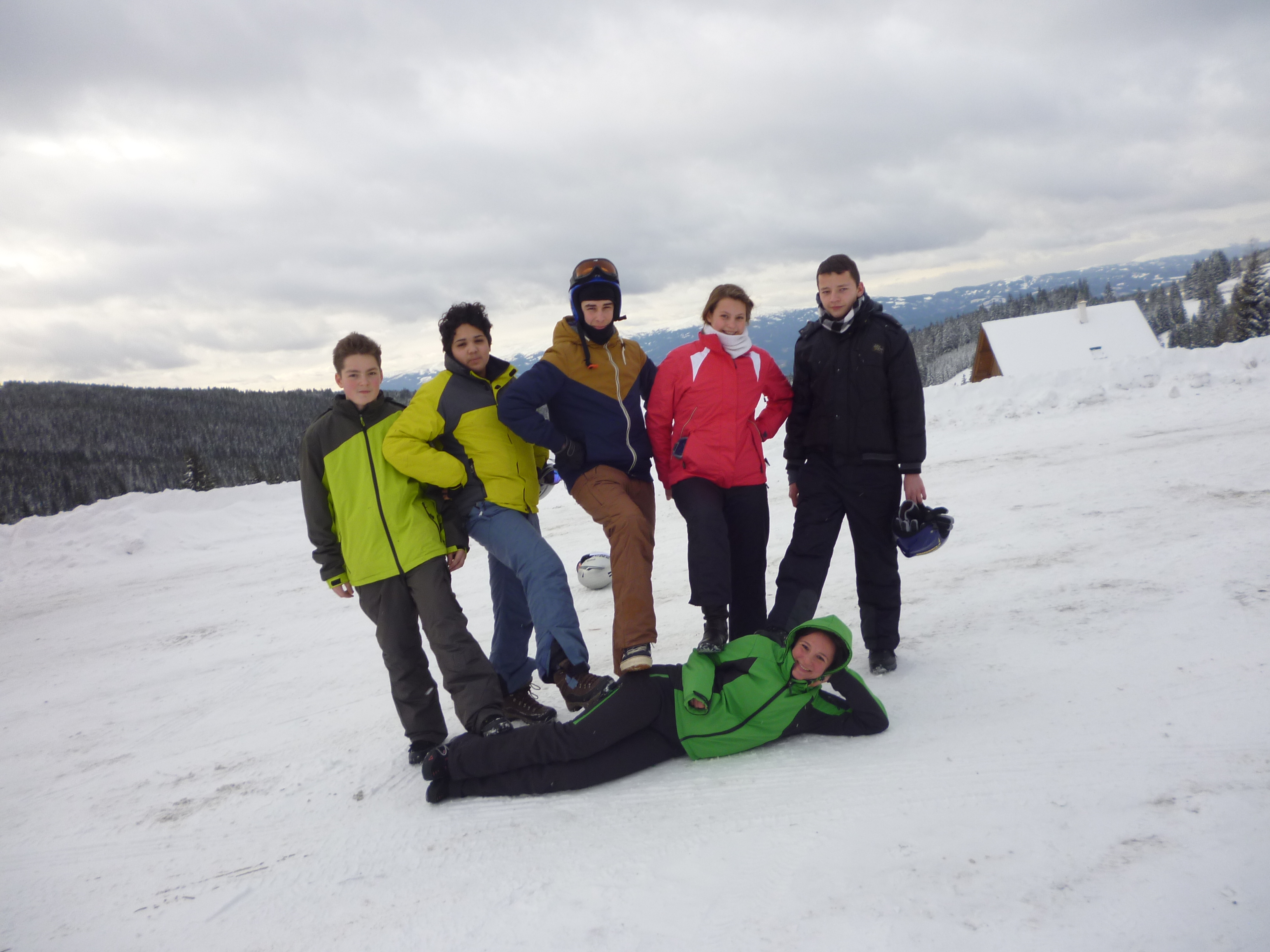 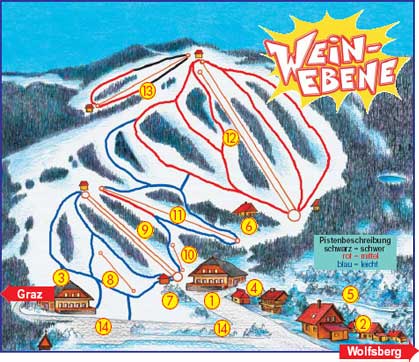 Ár:	200 EUR (gyerek)      	 240 EUR (felnőtt)			Időpont: 2017.02.01-05.Ár tartalmazza:szállás 4 éjszakára, 2-3-4 fős szobákban egy hangulatos alpesi panzióbanfélpanziós ellátás: svédasztalos reggeli, kétfogásos vacsora (leves, főétel)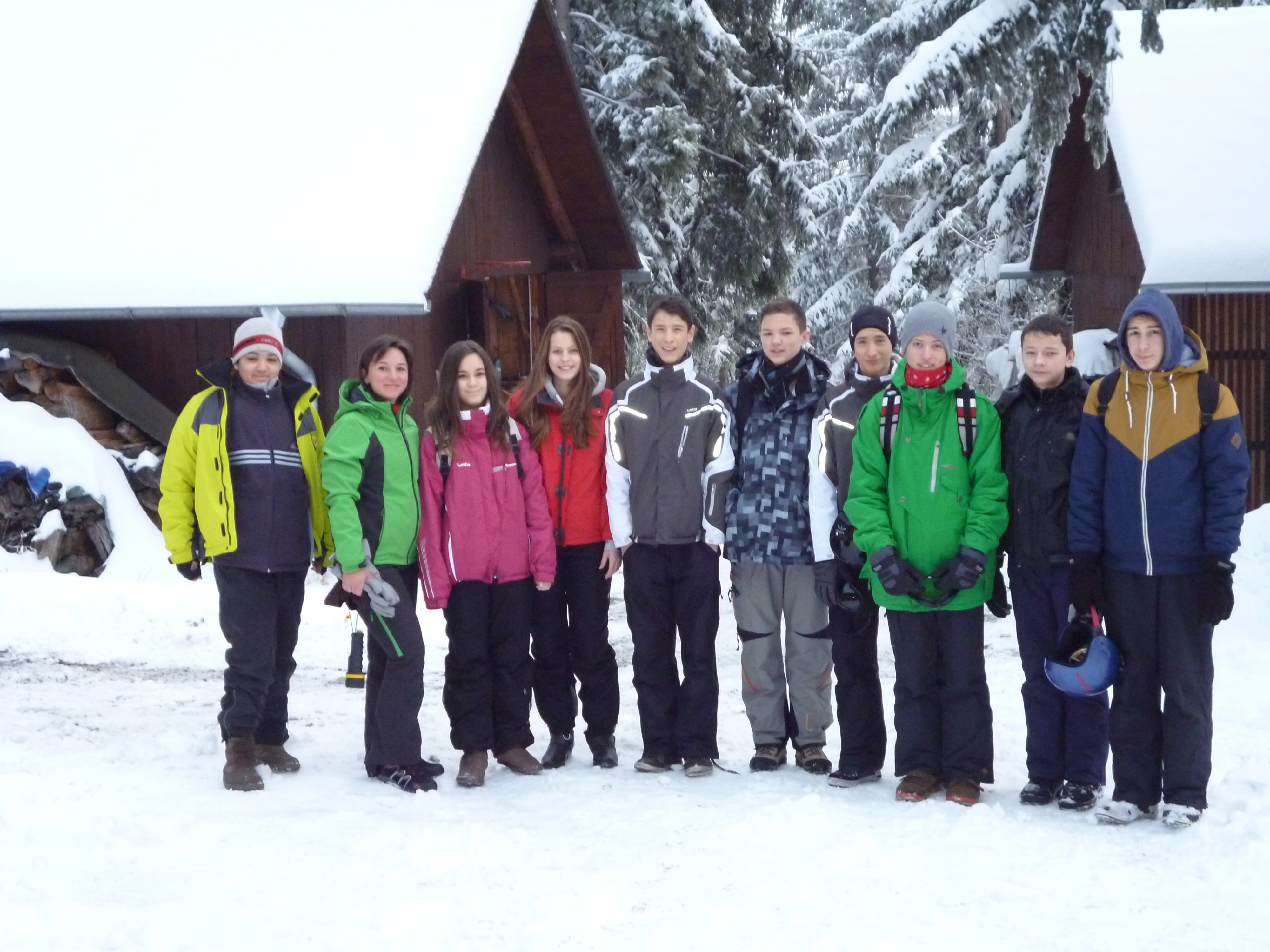 4 napos síbérletsíoktatássífelszerelés (sícipő,léc, bot)buszKülön fizetendő:	-BBP biztosításElőleg befizetése (50€): november 11-ig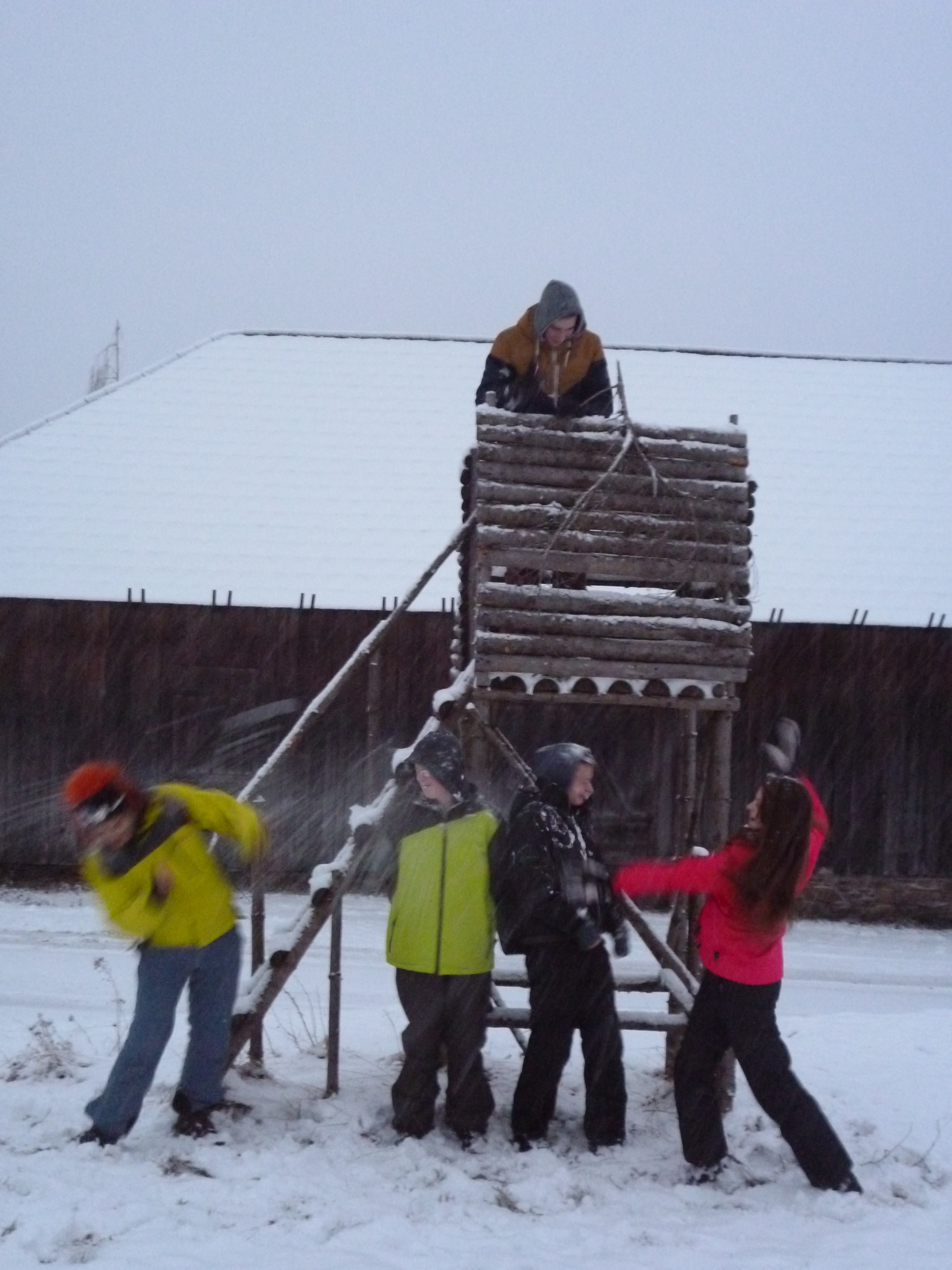 Bambino Tours BT.Central Office: 8360 Keszthely, Tessedik u.28.(36)302/374-604 E-mail: bambinotours@freemail.hu MKEH regisztrációs szám: U-001028/2009www.bambinotours.hu					www.facebook.com/bambinotours	jelentkezni: Tarsoly Ritatanárnőnél